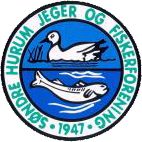 Søknad om rådyrløyver i SHJFFSøknadsfrist 24.07, trekning av løyver 30.07 i henhold til jaktreglement Antall ordinære løyver det søkes om:	---------------------Antall råbukk-løyver det søkes om:		---------------------Det søkes i følgende prioriterte rekkefølge: Det kan søkes i følgende terreng:Rødtangen BergerGraver       1 BukkeløyveVernetskog 2 bukkeløyverSøknaden sendes pr mail til tom@tomellen.noDato:_____________________				Sign:___________________________________Navn:Adresse:Postnr/sted:Tlf:Mobil:E-post:PrioritetTerreng  BukkejaktOrdinærjakt1234